ЯК ЗАЙМАТИСЯ САМОРОЗВИТКОМ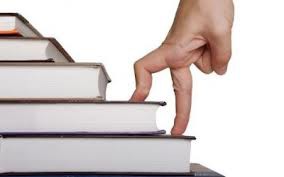 1. Проявляй у всьому неухильну наполегливість.2. Спробуй уявити які особистісні якості тобі будуть потрібні у самостійному житті. Подумай які якості ти можеш сформувати зараз, під час навчання.3. Проаналізуй індивідуальні особливості виконання навчальних завдань.Дай собі відповідь на такі запитання:
- для чого ти навчаєшся, які мотиви навчання?
- чи вмієш ти ставити навчальні завдання і самостійно їх вирішувати?
- як ти звично контролюєш себе?
- чи довго можеш лишатися працездатним?
- коли протягом дня працюєш продуктивніше?
- чи вмієш ти зосереджуватися на навчальних завданнях?
- яким чином ти запам’ятовуєш матеріал?
- які недоліки твоєї навчальної діяльності тобі можуть заважати?4. Формуй і тренуй в собі якості культури розумової праці.5. Коли берешся за будь-яку справу подумай, який результат повинен отримати.6. Старайся наперед оцінювати свої можливості.7. Навчися своїм примхам відповідати чітко і коротко «ні».8. Вчися не тільки мати свою думку, а й формулювати і висловлювати її.9. Старайся самостійно виконувати завдання, що стосуються твого власного життя.10. Не бійся помилок, просто їх треба своєчасно виправляти.11. Чесно визнавай неправоту, пам’ятай що впертість – самозахист слабкої людини.